Kit de herramientas digital del Mes de la Salud Mental 2024Descargar gráficos y videos insertadosGráficoLeyenda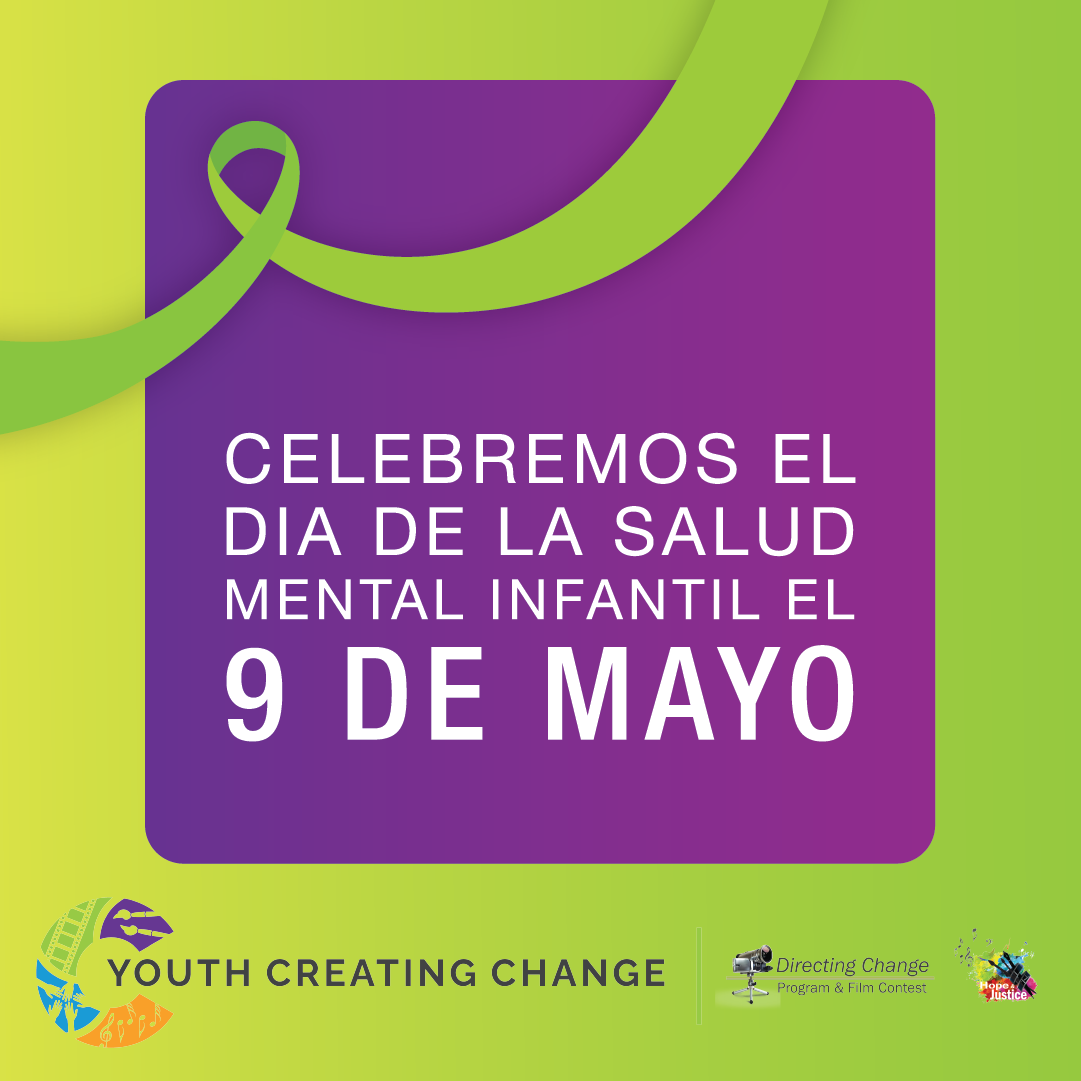 Descargar gráficoEl 9 de mayo de 2024 es el Día de la Salud Mental Infantil, un buen momento para involucrar a los jóvenes en actividades relacionadas con la salud mental. Youth Creating Change organiza su Día del Espíritu de Salud Mental anual y todos los jóvenes, escuelas y organizaciones están invitados a participar. ¡Muestre su espíritu de salud mental y envíe prueba de participación antes de la medianoche del 13 de mayo y podrá ganar una fiesta de pizza!Obtenga más información en DirectingChange.org/events

#mentalhealthmonth #mentalhealthmatters
Facebook: @DirectingChangeCA
Instagram: @DirectingChangeTwitter: @DirectChangeCA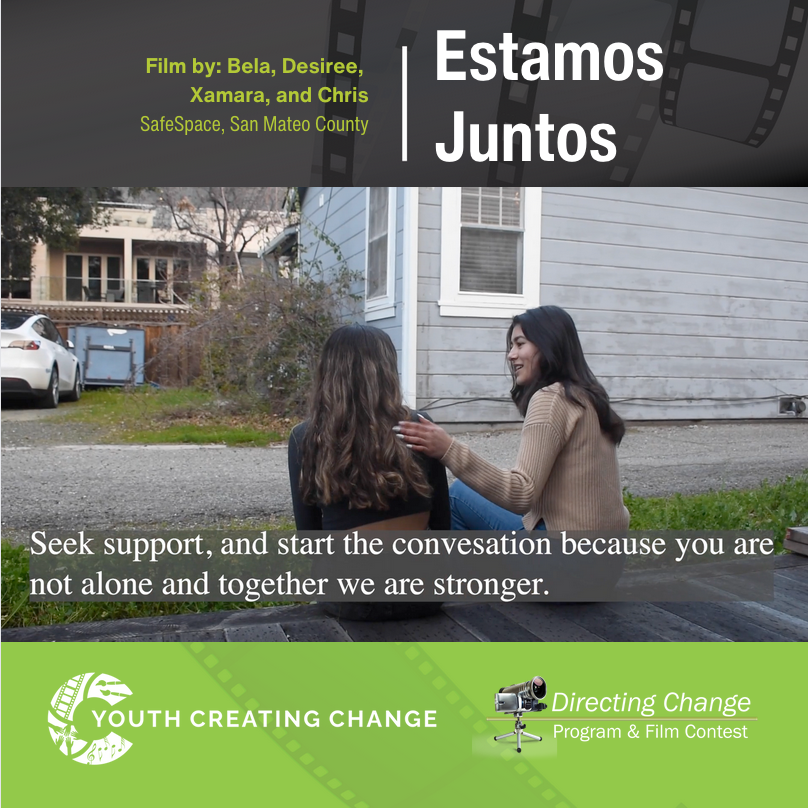 Descargar gráfico y videos insertadoLa forma en que hablamos sobre salud mental y buscamos ayuda puede verse influenciada por nuestra cultura. Es importante iniciar conversaciones entre diferentes generaciones para reducir el estigma y encontrar apoyo.“Estamos Juntos” se presentó al Concurso de Cine de Directing Change, que pide a los jóvenes que creen películas de 60 segundos sobre salud mental y prevención del suicidio.Obtenga más información en DirectingChange.org/eventsMire la película aquí: vimeo.com/917319446Facebook: @DirectingChangeCA
Instagram: @DirectingChangeTwitter: @DirectChangeCA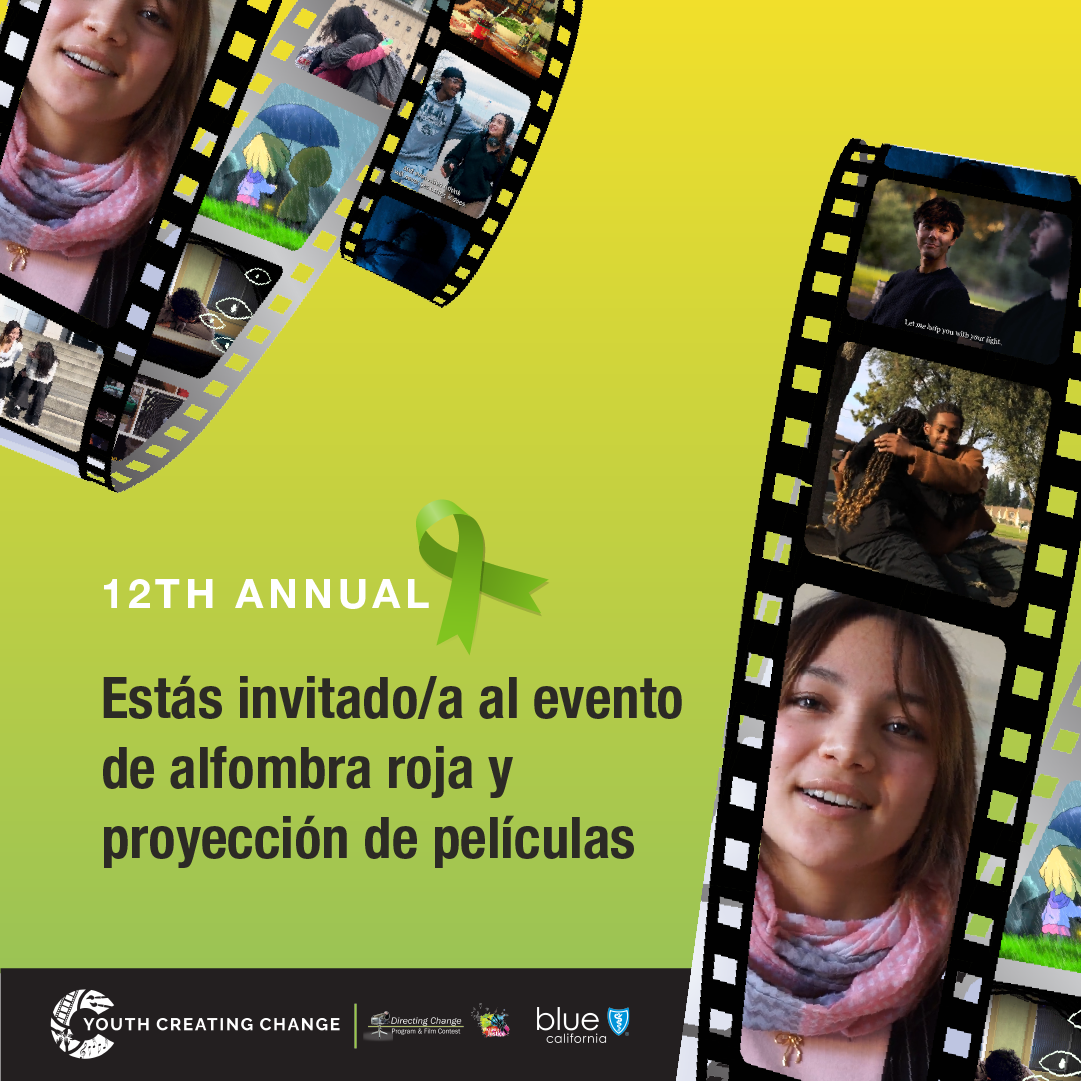 Descargar gráfico¡Está invitado! Únase a Youth Creating Change el 21 de mayo para la 12.º Ceremonia Anual de Premiación y Evaluación de Directing Change. El evento de alfombra roja celebrará a los jóvenes de todo California que crearon películas sobre salud mental y prevención del suicidio. Reserve su entrada gratuita: 2024directingchangeawardceremony.eventbrite.comFacebook: @DirectingChangeCA
Instagram: @DirectingChangeTwitter: @DirectChangeCA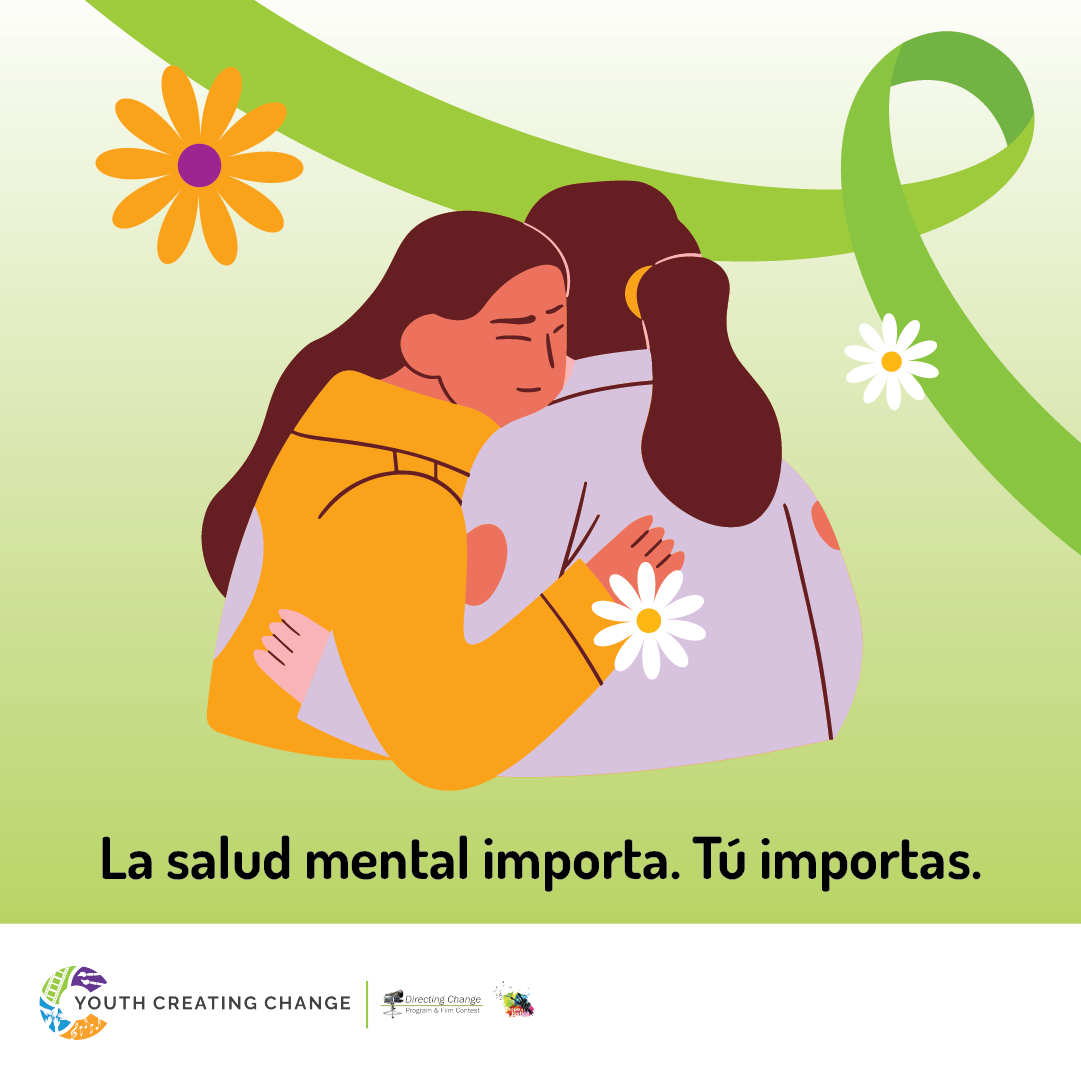 Descargar gráficoMayo es el Mes de la Salud Mental y un buen momento para tomar medidas en favor de la salud mental. Consulte con un amigo y conozca los recursos de salud mental disponibles en su comunidad.Obtenga más información sobre los eventos que celebran la salud mental de los jóvenes en DirectingChange.org/events.
¿Buscas apoyo para la salud mental? Soluna es una aplicación para adolescentes que ofrece un espacio seguro para explorar y gestionar su bienestar a través de recursos, foros y más. Es gratis, fácil de usar y confidencial. Obtenga más información en CalHope.orgFacebook: @DirectingChangeCA
Instagram: @DirectingChangeTwitter: @DirectChangeCA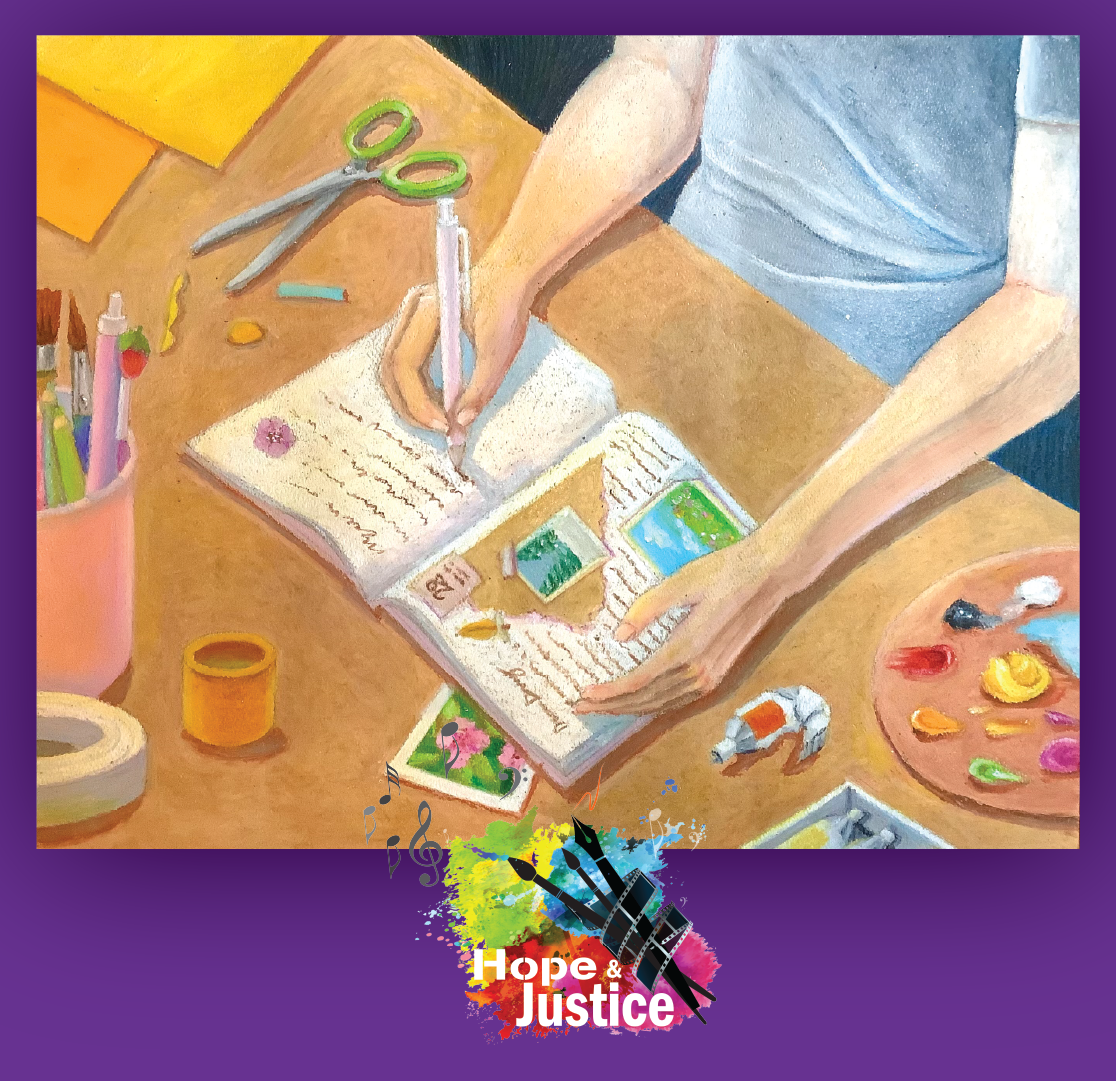 “Journal of Hope” se presentó al Concurso de Cine y Arte de Esperanza y Justicia de Youth Creating Change, que pide a los jóvenes que expresen cómo afrontan los tiempos difíciles.El joven que creó “Journal of Hope” compartió: “Después de llevar un diario durante algunos años, me di cuenta de que era una excelente manera para que las personas superaran momentos difíciles y mantuvieran una buena salud mental. Ayuda a procesar pensamientos e identificar tus problemas. A menudo, dejar expresar tus sentimientos por escrito puede aliviar muchas de las cargas que pesan sobre ti.”Descargue indicaciones para llevar un diario en DirectingChange.org/eventsFacebook: @DirectingChangeCA
Instagram: @DirectingChangeTwitter: @DirectChangeCA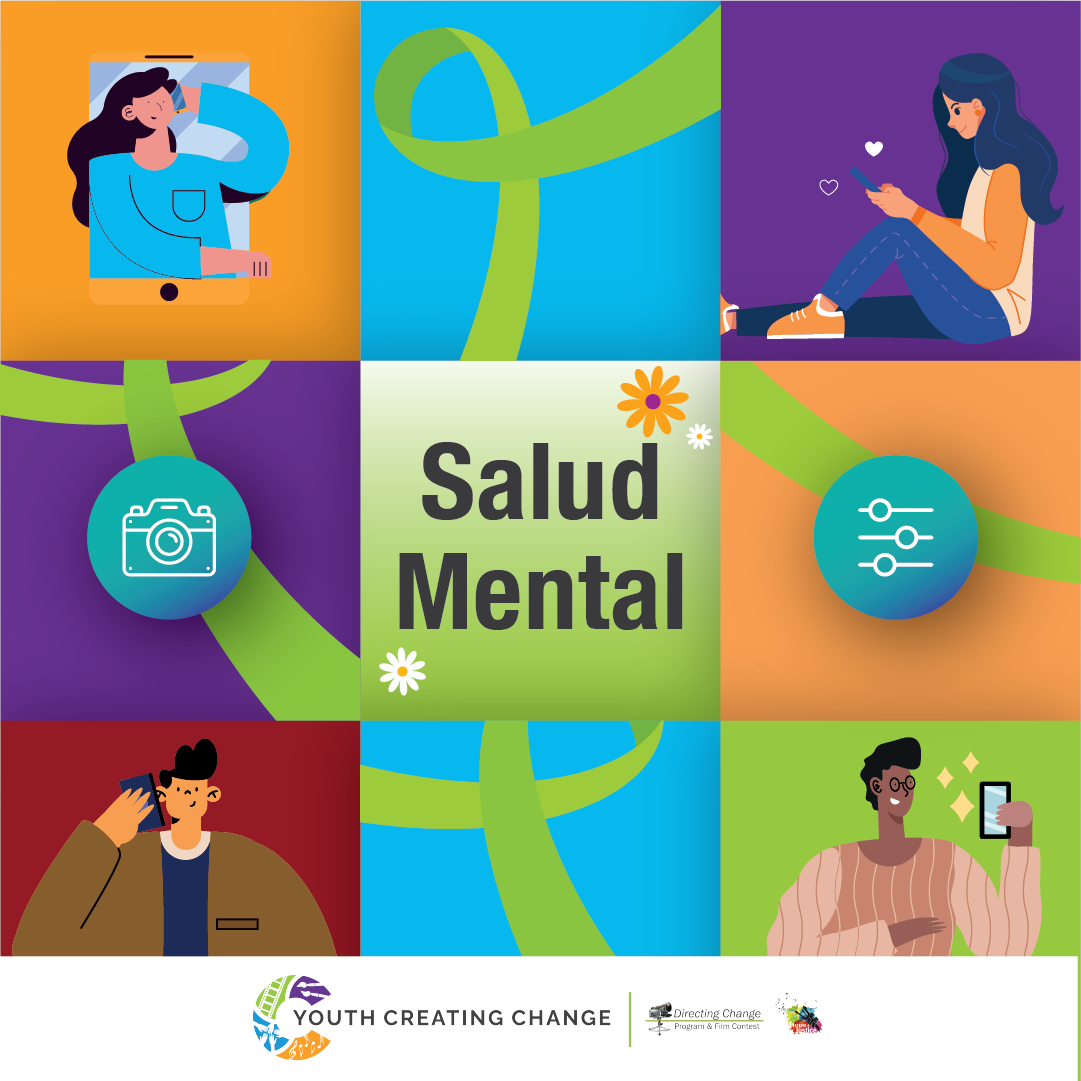 Descargar gráficoPara celebrar el Mes de la Salud Mental, el tema mensual Esperanza y Justicia de mayo, “Tomar fotografías, filtrar y deslizar”, invita a los jóvenes a que piensen en el impacto de las redes sociales en nuestra salud mental.Usa la cinta verde lima como símbolo de concientización sobre la salud mental y participa en uno de nuestros desafíos especiales de TikTok o fotografía/arte digital para tener la oportunidad de ganar hasta $300 en premios.

Visite DirectingChange.org/events para comenzar.
#DirectingChange #artcontest #mentalhealth #MayisMentalHealthMattersMonth #TikTokChallenge #PhotoContest #MentalHealthMattersMonth #socialmedia #filter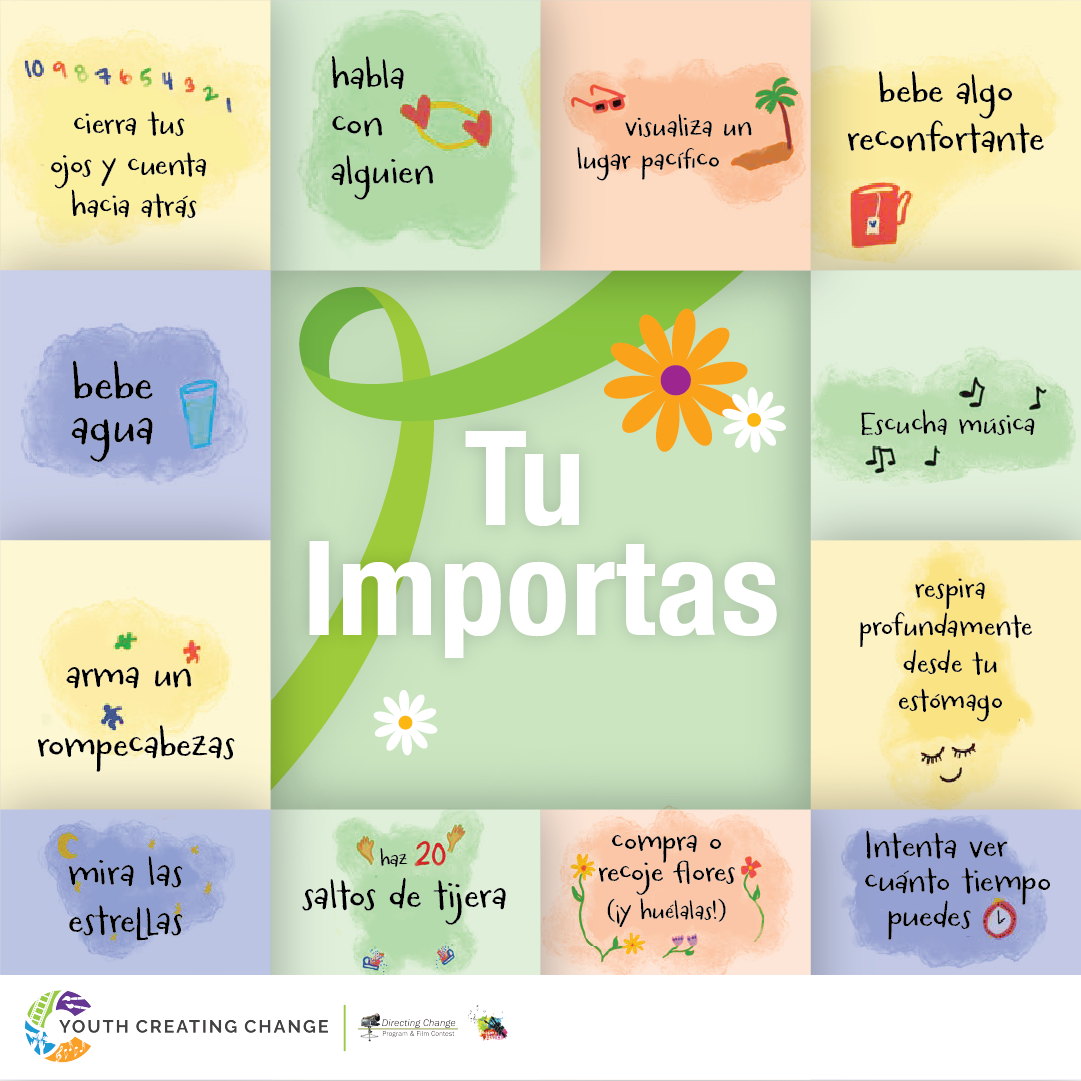 Descargar gráficoLos tiempos difíciles son parte de la vida. Afrontar la situación es cómo aprovechamos la fuerza interior y la resiliencia que nos permiten seguir adelante, protegiéndonos cuando tenemos ganas de rendirnos.  Recuerde: ¡El cuidado personal nos ayuda a controlarnos a nosotros mismos, recargar energía y nos ayuda a ser la mejor versión de nosotros mismos que podamos ser! ¡Tus sentimientos son importantes!Descargue un Kit de Salud Mental y conozca los eventos que celebran la salud mental de los jóvenes en DirectingChange.org/eventsFacebook: @DirectingChangeCA
Instagram: @DirectingChangeTwitter: @DirectChangeCA